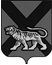 ТЕРРИТОРИАЛЬНАЯ ИЗБИРАТЕЛЬНАЯ КОМИССИЯ
МИХАЙЛОВСКОГО РАЙОНАРЕШЕНИЕ   17 часов 11 минут                   с. МихайловкаПроверив соблюдение требований Федерального закона «Об основных гарантиях избирательных прав и права на участие в референдуме граждан Российской Федерации», Избирательного кодекса Приморского края, к представлению  кандидатом, выдвинутым Приморским  региональным отделением Политической партии ЛДПР – Либерально – демократической партии России  на повторных выборах депутата муниципального комитета  Сунятсенского сельского поселения Михайловского муниципального района третьего созыва Строкач Олегом Юрьевичем   документов в территориальную избирательную комиссию Михайловского  района, а также достоверность сведений о кандидате, территориальная избирательная комиссия Михайловского района  установила следующее.   Представление  кандидатом в депутаты муниципального комитета Сунятсенского сельского поселения Михайловского муниципального района третьего созыва по десятимандатному избирательному округу Строкач Олегом Юрьевичем  в  территориальную избирательную комиссию Михайловского района, на которую решением территориальной избирательной комиссии Михайловского района  от 27.06.2016   №  06/34 «О возложении полномочий окружной избирательной  комиссии по повторным выборам депутата   муниципального комитета Сунятсенского сельского поселения Михайловского муниципального района третьего созыва  по десятимандатному избирательному округу на территориальную  избирательную комиссию  Михайловского района» возложены полномочия окружной избирательной комиссии   десятимандатного избирательного округа  на повторных выборах депутата муниципального комитета Сунятсенского сельского поселения Михайловского муниципального района третьего созыва документов, соответствует требованиям статей 32, 33, 34, 38 Федерального закона «Об основных гарантиях избирательных прав и права на участие в референдуме граждан Российской Федерации», статьями 39, 40, 41, 46, 49 Избирательного кодекса Приморского края, с учетом изложенного, территориальная избирательная комиссия  Михайловского  районаРЕШИЛА:1. Зарегистрировать кандидата в депутаты муниципального комитета Сунятсенского сельского  поселения Михайловского муниципального района третьего созыва по десятимандатному избирательному округу, выдвинутого Приморским  региональным отделением Политической партии ЛДПР – Либерально – демократической партии России  Строкач  О.  Ю.2. Выдать  Строкач О. Ю. удостоверение установленного образца.3. Опубликовать настоящее решение в газете  «Вперед».13.08.2016             24/181  О регистрации кандидата в депутаты муниципального комитета Сунятсенского сельского поселения Михайловского муниципального района третьего созыва, выдвинутого Приморским  региональным отделением Политической партии ЛДПР – Либерально-демократической партии Росси по десятимандатному избирательному округу  Строкач О. Ю.Председатель  комиссииН.С. ГорбачеваСекретарь комиссииВ.В Лукашенко